Pre-Authorized Planned Absence Form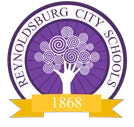 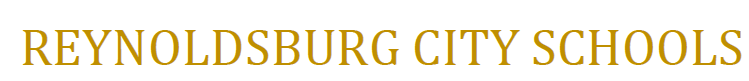 Date: __________________	1st trip/vacation	2nd trip/vacationStudent Name: ____________________________________Grade/ Teacher: __________________________Reason for Absence: _______________________________________________________________________________________________________________________________________________________________Last day of attendance: _____________________________________________________________________Expected return date: _______________________________________________________________________Please read before signing at bottom:•	I understand that this form MUST be turned in PRIOR to the trip/vacation.•	 I understand that my child is allowed ONE planned trip/vacation of up to 30 consecutive hours (5 days) absent from school each year.•	 I understand that this document is to notify the school of my child’s non-emergency trip/ vacation. The time missed will be documented as excused absences when this form is received.•	 I understand that my student is allowed a 2nd trip/vacation of up to an additional 30 consecutive hours (5 days) if requested through this document.•	 If NOT approved for additional hours (2nd trip/vacation), these additional hours will be marked UNEXCUSED and count toward truancy.•	 I agree that my child will complete and turn in all assigned schoolwork and tests to his/her teacher within the equivalent / same amount of days my child missed (3 days absent = 3 days to turn in make-up work, test, etc.).•	 I understand that my child’s grades will be calculated through the completion of assigned work and tests.•	 I understand the Reynoldsburg City Schools Board Policy regarding school absences as printed in the Student Handbook.Parent/Guardian Name: ________________________________ Phone Number:_____________________Parent/Guardian Signature: _____________________________________________________________________________ Superintendent/Designee Signature____________ DateApproved for Excused Absence**Please return completed form to the student’s teacher.www.reyn.org          7244 E. Main Street, Reynoldsburg, Ohio 43068	(614) 501-10204/11/19